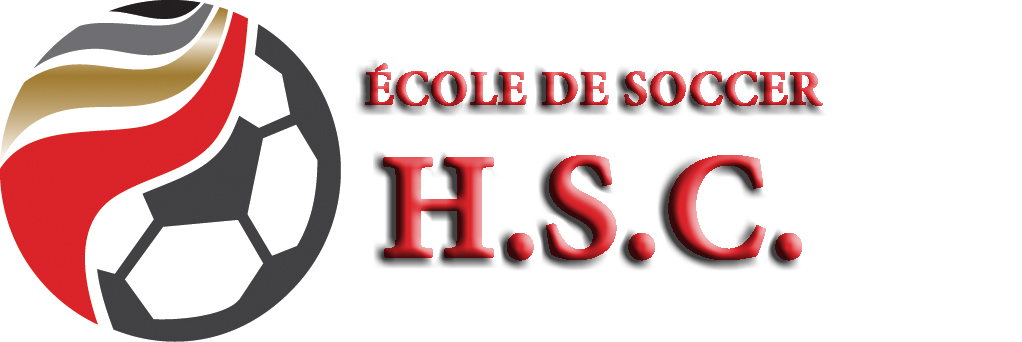 CAMP DE SOCCER POUR GARÇONS ET FILLES U8 À U13Camp de soccer HSC sera de retour à l’été sous la forme d’un camp technique. Cette école vise à hausser la qualité technique et tactique ainsi que les habiletés motrices des jeunes joueurs et joueuses du club. Du même coup, ce camp permettra d'augmenter le sentiment d'appartenance de nos jeunes joueurs envers leur club. Où:Académie St-Louis         Responsable : Olivier RomaryHoraire type d’une journée de camp7 h 30 à 9 h : services de garde*
9 h à 12 h : soccer
12 h à 13 h : diner
13 h à 16 h : activités ludiques 
16 h à 17 h : service de garde**Le service de garde vous est offert gratuitement pour la semaine complèteInscription et  coûts :Le coût d’inscription :  	130 $ 1 semaine de camp et 115 $ pour les semaines suivantes.Rabais de 50 $ pour le 3e membre d’une même famille avec la même adresse (preuve requise).Exception: Forfait offert pour une inscription de 6 semaines complètes est de 630 $1) Faire parvenir le formulaire et le (s) chèque (s) à nos bureaux au 2200 rue de la Faune, Québec, G3E 1K6 ou2) Payer par Accès D – Fournisseur Club de soccer de la Haute Saint-Charles – inscrire :  CS + numéro de passeport du joueur. POLITIQUE DE DEMANDE DE REMBOURSEMENTToute demande de remboursement doit d’être adressée par courriel à info@soccer-hsc.qc.ca ou par écrit 2200 rue de la Faune, Québec (Québec) G3E 1K6. Le jeune souffre d’une maladie ou d’une blessure qui l’empêche de poursuivre les activités. Un certificat médical attestant de l’incapacité est exigé.Montant du remboursement: Avant début d’activité: il correspond au montant de l’inscription initial moins 25 $ de frais administratif.Après début d’activité: il correspond au montant de l’inscription initial versé moins une déduction proportionnelle à la durée de l'activité, moins 25 $ de frais administratif.**Svp, adressez-le (s) chèque (s) au Club de soccer de la Haute St-Charles ou CSHSC dater du jour de l’inscription**Fiche d’inscriptionMontant total :              Comptant        Chèque         Accès D         Monetico (bureau seulement)Date du paiement : 	      		Information de l’enfantRéponseInformation Parents ou tuteurNomNom de la mèrePrénomAdresse mère       mêmeDate de naissanceCourriel mèreAdresseTéléphone maisonVilleTéléphone cellulaireCode postalTéléphone 1Nom du pèreTéléphone 2Adresse père        mêmeCourrielCourriel pèreSexeTéléphone maisonCatégorieTéléphone cellulaireObligatoire : Nom et prénom qui recevra les relevés d’impôt numéro d’assurance sociale de la personne qui recevra le relevé impôt (relevé 24)Obligatoire : Nom et prénom qui recevra les relevés d’impôt numéro d’assurance sociale de la personne qui recevra le relevé impôt (relevé 24)Obligatoire : Nom et prénom qui recevra les relevés d’impôt numéro d’assurance sociale de la personne qui recevra le relevé impôt (relevé 24)Est-ce que votre enfant a des allergies ?Numéro de téléphone cas d’urgencePersonne autorisé à venir chercher votre enfantSem. 1        25 juin au 28 juinService de garde?               Oui                     NonService de garde?               Oui                     NonSem. 2                 1 au 5 juilletService de garde?                 Oui                     NonService de garde?                 Oui                     NonSem. 3               8 au 12 juilletService de garde?                Oui                    NonService de garde?                Oui                    NonSem. 4             15 au 19 juilletService de garde?                 Oui                     NonService de garde?                 Oui                     NonSem. 5                 12 au 16 aoûtService de garde?                 Oui                     NonService de garde?                 Oui                     NonSem. 6               19 au 23 aoûtService de garde?                 Oui                     NonService de garde?                 Oui                     Non